ГОСУДАРСТВЕННОЕ АВТОНОМНОЕ ПРОФЕССИОНАЛЬНОЕ ОБРАЗОВАТЕЛЬНОЕ УЧРЕЖДЕНИЕ НОВОСИБИРСКОЙ ОБЛАСТИ«НОВОСИБИРСКИЙ КОЛЛЕДЖ ПАРИКМАХЕРСКОГО ИСКУССТВА»(ГАПОУ НСО «Новосибирский колледж парикмахерского искусства»)ПРИКАЗ                                                           26.08.2020	                                                            				№ 30/К-КРСг. Новосибирск О зачисленииВ соответствии с решением приемной комиссии и приказа министерства образования Новосибирской области от 27.03.2020 г. № 880 «Об установлении организациям, осуществляющим образовательную деятельность,  контрольных цифр приема по профессиям и специальностям для обучения по образовательным программам среднего профессионального образования за счет бюджетных ассигнований областного бюджета Новосибирской области на 2020/2021 учебный год», приказываю:1. Зачислить с 01.09.2020 г. на 1 курс на очную форму обучения в состав студентов на базе основного общего образования с получением среднего общего образования по программам  подготовки квалифицированных рабочих, служащих  по профессии 43.01.02 «Парикмахер» со сроком обучения 2 года 10 месяцевв группу П-1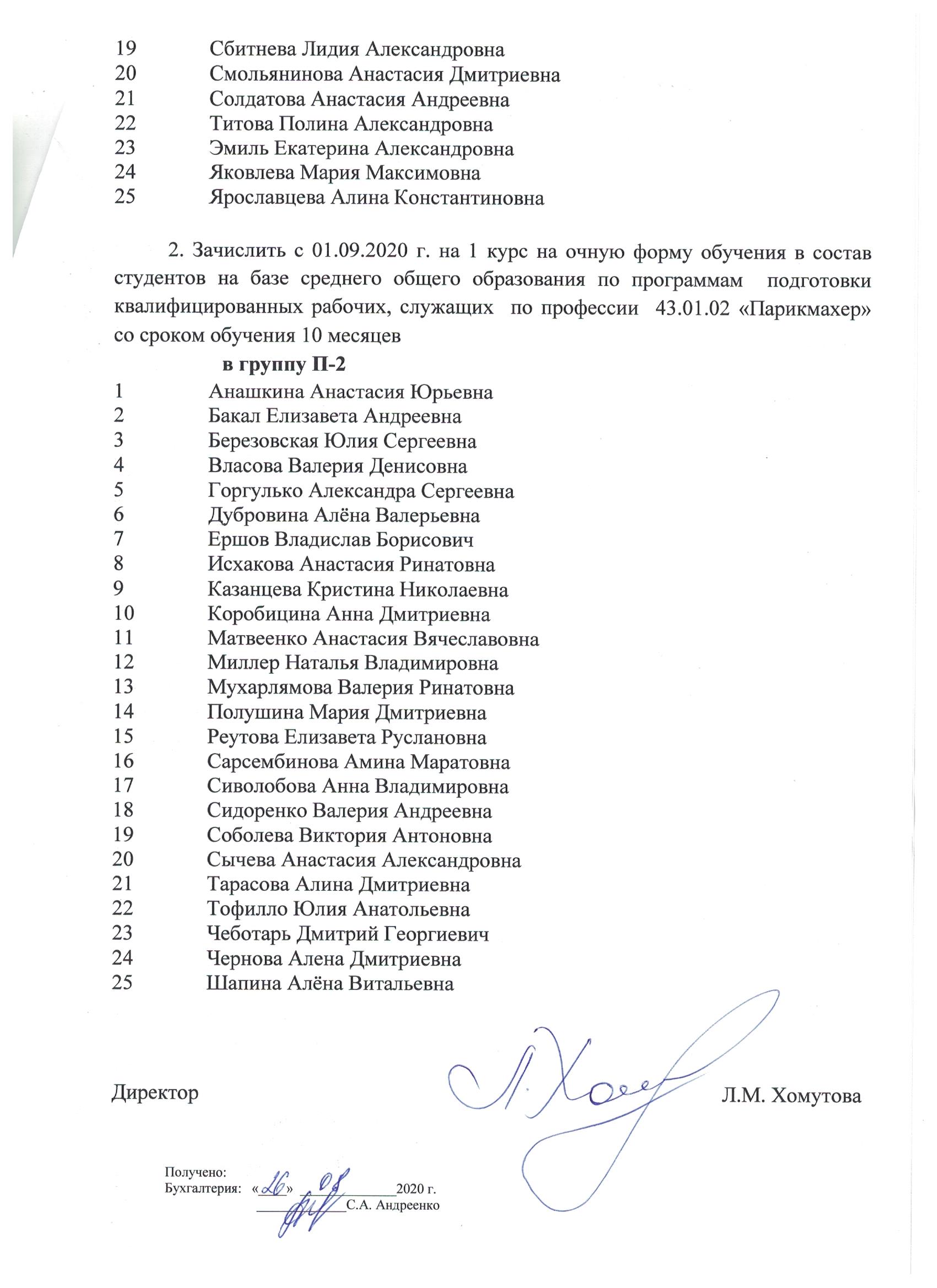 1Андросова Екатерина Андреевна2Андрющенко Эмилия Павловна3Ащеулова Карина Камиловна4Балуева Яна  Алексеевна5Брызгалова Анжелика Максимовна6Вербитцких Евгения Евгеньевна7Гордеева Виолетта Феликсовна8Гриценко Дарья Александровна9Гущина Наталья Евгеньевна10Драница Валерия Дмитриевна11Жидкова Полина Дмитриевна12Забегалина Виктория Константиновна13Матюхова Дана Николаевна14Ноздрачёва Дарья Анатольевна15Нуждова Мария Александровна16Панфилова Дарья Валерьевна17Райхе Анжела Вадимовна 18Самойленко Дарья Константиновна